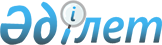 2010-2012 жылдарға арналған аудандық бюджет туралы
					
			Күшін жойған
			
			
		
					Батыс Қазақстан облысы Казталов аудандық мәслихаттың 2009 жылғы 25 желтоқсандағы № 24-2 шешімі. Батыс Қазақстан облысы Казталов ауданы әділет басқармасында 2010 жылғы 6 қаңтарда № 7-8-98 тіркелді. Күші жойылды - Батыс Қазақстан облысы Казталов аудандық мәслихаттың 2011 жылғы 30 маусымдағы № 40-7 шешімімен      Ескерту. Күші жойылды - Батыс Қазақстан облысы Казталов аудандық мәслихаттың 2011.06.30 № 40-7 Шешімімен      Қазақстан Республикасының Бюджет кодексіне және Қазақстан Республикасының "Қазақстан Республикасындағы жергілікті мемлекеттік басқару және өзін-өзі басқару туралы" Заңының 6 бабына сәйкес Казталов аудандық мәслихаты ШЕШІМ ЕТЕДІ:



      1. 2010-2012 жылдарға арналған аудандық бюджет тиісінше 1, 2 және 3 қосымшаларға сәйкес, соның ішінде 2010 жылға келесі көлемдерде бекітілсін:

      1) кірістер – 3 608 753 мың теңге, оның ішінде:

      салықтық түсімдер – 612 091 мың теңге;

      салықтық емес түсімдер – 5 805 мың теңге;

      негізгі капиталды сатудан түсетін түсімдер – 109 мың теңге;

      трансферттерден түсетін түсімдер – 2 493 445 мың теңге;

      2) шығындар – 3 583 739 мың теңге;

      3) таза бюджеттік несиелендіру – 22 492 мың теңге, оның ішінде:

      бюджеттік несиелер – 23 145 мың теңге;

      бюджеттік несилерді өтеу – 653 мың теңге;

      4) қаржы активтерімен болатын операциялар бойынша сальдо – 94 016 мың теңге, соның ішінде:

      қаржы активтерін сатып алу – 94 016 мың теңге;

      мемлекеттің қаржы активтерін сатудан түсетін түсімдер – 94 016 мың теңге;

      5) бюджет тапшылығы (профициті) – -91 494 мың теңге;

      6) бюджет тапшылығын (профицитін пайдалану) қаржыландыру - 91 494 мың теңге.

      Ескерту. 1 тармаққа өзгерту енгізілді - Батыс Қазақстан облысы Казталов аудандық мәслихаттың 2010.03.01 № 25-2, 2010.04.15 № 27-1, 2010.05.28 № 28-1, 2010.08.16 № 30-1, 2010.09.16 № 32-4, 2010.10.25 № 33-1, 2010.11.11 № 34-1 Шешімдерімен.



      2. 2010-2012 жылдарға арналған аудандық бюджеттің түсімдері Қазақстан Республикасының Бюджет кодексіне, Қазақстан Республикасының "2010-2012 жылдарға арналған республикалық бюджет туралы" Заңына, Батыс Қазақстан облыстық мәслихаттың 2009 жылғы 14 желтоқсандағы № 16-1 "2010-2012 жылдарға арналған облыстық бюджет туралы" шешіміне сәйкес қарастырылды.



      3. Қазақстан Республикасының "2010-2012 жылдарға арналған республикалық бюджет туралы" Заңы және Батыс Қазақстан облыстық мәслихаттың 2009 жылғы 14 желтоқсандағы № 16-1 "2010-2012 жылдарға арналған облыстық бюджет туралы" шешімі (нормативтік құқықтық актілерді мемлекеттік тіркеу тізілімінде № 3035 тіркелген), аудандық мәслихаттың "экономикалық даму және бюжет жөніндегі" тұрақты комиссиясының 2009 жылғы 24 желтоқсандағы қорытындысы қатерге және басшылыққа алынсын.

      1) 2010 жылға арналған аудандық бюджетте облыстық бюджеттен бөлінетін нысаналы трансферттердің және кредиттердің жалпы сомасы 1 138 874 мың теңге көлемінде қарастырылсын, соның ішінде:

      Негізгі орта және жалпы орта білім беретін мемлекеттік мекемелерде лингафондық және мультимедиалық кабинеттер құруға - 16 617 мың теңге;

      Негізгі орта және жалпы орта білім беретін мемлекеттік мекемелердегі физика, химия, биология кабинеттерін оқу жабдығымен жарақтандыруға - 8 190 мың теңге;

      "Өзін-өзі тану" пәні бойынша мектепке дейінгі білім беру ұйымдарын,орта білім беру,техникалық және кәсіптік білім беру, орта білімнен кейінгі білім беру ұйымдарын, біліктілікті арттыру институттарын оқу материалдарымен қамтамасыз етуге - 3 719 мың теңге;

      Негізгі орта және жалпы орта білім беретін мемлекеттік мекемелер жанынан шағын орталықтар ашуға және ұстауға – 14 135 мың теңге;

      Жастар практикасы бағдарламасын кеңейтуге – 7 200 мың теңге;

      Әлеуметтік жұмыс орындарын құруға – 16 320 мың теңге;

      Мемлекеттік атаулы әлеуметтік көмегін төлеуге - 4 800 мың теңге;

      Үйден оқып, тәрбиеленетін мүгедек балаларды материалдық қамтамасыз етуге - 2 034 мың теңге;

      Табысы аз отбасылардағы 18 жасқа дейінгі балаларға ай сайынғы мемлекеттік жәрдемақылар төлеуге - 15 000 мың теңге;

      Ұлы Отан соғысындағы Жеңістің 65 жылдығына Ұлы Отан соғысының қатысушылары мен мүгедектерінің жол жүруін қамтамасыз етуге - 66 мың теңге;

      Ұлы Отан соғысындағы Жеңістің 65 жылдығына Ұлы Отан соғысының қатысушылары мен мүгедектеріне біржолғы материалдық көмекті төлеуге - 7 680 мың теңге;

      Жастар саясаты саласындағы өңірлік бағдарламаларды iске асыруға - 1 000 мың теңге;

      Ауылдық елді мекендер саласының мамандарын әлеуметтік қолдау шараларын іске асыруға - 5 659 мың теңге;

      Ветеринария саласындағы жергілікті атқарушы органдардың бөлімшелерін ұстауға - 16 050 мың теңге;

      Эпизоотияға қарсы іс-шаралар жүргізуге - 41 868 мың теңге;

      Көктерек ауылдық мәдениет үйін күрделі жөндеуге - 25 925 мың теңге;

      Нұрсай ауылдық мәдениет үйін күрделі жөндеуге – 20 599 мың теңге;

      Мемлекеттік коммуналдық тұрғын үй қорының тұрғын үй құрылысына – 19 928 мың теңге;

      Инженерлік-коммуникациялық инфрақұрылымды дамытуға және жайластыруға - 5 000 мың теңге;

      Ауылдық елді мекендердің әлеуметтік саласының мамандарын әлеуметтік қолдау шараларын іске асыру үшін жергілікті атқарушы органдарға берілетін бюджеттік кредиттерге - 23 145 мың теңге;

      Жаңажол ЖОББМ күрделі жөндеуге – 89 614 мың теңге;

      Талдыапан ЖОББМ күрделі жөндеуге – 130 108 мың теңге;

      1-4 сынып оқушыларына ыстық тамақ ұйымдастыруға – 3 300 мың теңге;

      Жалпақтал ауылындағы мәдениет үйін күрделі жөндеуге ЖСҚ жасақтауға – 5 000 мың теңге;

      Жалпақтал ауылының сумен қамту жүйесін қайта жаңартуға – 45 298 мың теңге;

      Мектепке дейінгі білім беру ұйымдарында мемлекеттік білім беру тапсырысын іске асыруға – 13 870 мың теңге,

      Бюджет саласындағы еңбекақы төлеу қорының өзгеруіне байланысты ағымдағы нысаналы трансферттер – 76 801 мың теңге;

      Әжібай ауылындағы 50 орындық балабақшаны күрделі жөндеуге – 30 000 мың теңге;

      Болашақ ауылындағы Мәдениет үйіне материалдық-техникалық базасын жарақтандыруға - 5 000 мың теңге;

      Болашақ ауылын сумен жабдықтау үшін жобалық-сметалық құжат жасақтауға – 6 653 мың теңге;

      Казталов ауылында 280 орындық балабақша салу үшін – 371 000 мың теңге;

      Үздік елді мекен" байқау-конкурсының жеңімпаздарына сыйақы беруге - 1 000 мың теңге;

      мектептерді дезинфекциялауға – 1 000 мың теңге;

      мектеп мүлігін сатып алуға – 33 000 мың теңге;

      көшелерді абаттандыруға – 10 000 мың теңге;

      коммуналдық шаруашылықты дамытуға – 45 295 мың теңге;

      Жалпақтал (2,0 млн. теңге), Көктерек (2,0 млн. теңге), Жұлдыз (2,0 млн. тенге) ауылдарының бөгеттерін жөндеуге – 6 000 мың теңге;

      Қараоба (3,0 млн. теңге), Көктерек (3,0 млн. теңге) ауылдарындағы мәдениет үйлерінің материалдық-техникалық базасын нығайтуға – 6 000 мың теңге;

      Ауыл ішіндегі автомобиль жолдарын күтіп ұстауға – 3 000 мың теңге.

      Ескерту. 3 тармаққа өзгерту енгізілді - Батыс Қазақстан облысы Казталов аудандық мәслихаттың 2010.03.01 № 25-2, 2010.04.15 № 27-1, 2010.05.28 № 28-1, 2010.08.16 № 30-1, 2010.10.25 № 33-1, 2010.11.11  № 34-1 Шешімдерімен.

      3-1. Облыстық бюджетке бюджеттік кредитті қайтару сомасы 653 мың теңге көлемінде ескерілсін, соның ішінде:

      аудандардың жергілікті атқарушы органдарына әлеуметтік сала мамандарын әлеуметтік қолдау шараларын іске асыру үшін берілетін бюджеттік кредитті өтеу – 651 мың теңге.

      Ескерту. Шешім 3-1 тармақпен толықтырылды - Батыс Қазақстан облысы Казталов аудандық мәслихаттың 2010.08.16 № 30-1; өзгерту енгізілді - Батыс Қазақстан облысы Казталов аудандық мәслихаттың 2010.09.16 № 32-4 Шешімдерімен.



      4. Жергілікті атқарушы органдарға қарасты мемлекеттік мекемелер ұсынатын қызметтер мен тауарларды өткізуден түсетін ақшалар Қазақстан Республикасының Бюджет кодексі және Қазақстан Республикасының Үкіметі анықтаған тәртіпте пайдаланылады.



      5. 2010 жылға арналған ауданның жергілікті атқарушы органдардың резерві 10 000 мың теңге көлемінде бекітілсін.



      6. 2010 жылдың 1 қаңтарынан бастап ауылдық жерлерде қызмет ететін деңсаулық сақтау, әлеуметтік қамсыздандыру, білім беру, мәдениет және спорт мамандарына осы қызмет түрлерімен айналысатын мамандар мөлшерлемелерімен салыстырғанда лауазымдық жалақыларын 25%-ға көтеру белгіленсін.



      7. 2010 жылға арналған жергілікті бюджеттердің атқару барысында секвестрлендіруге жатпайтын жергілікті бюджеттік бағдарламалардың тізбесі 4 қосымшаға сай бекітілсін.



      8. Казталов ауданының ауылдық округтерінің 2010–2012 жылдарға арналған бюджеттік бағдарламалары 5 қосымшаға сәйкес бекітілсін.



      9. Мектептерге жалпы білім беру бағдарламасы бойынша бюджет қаражаттары 6 қосымшаға сәйкес бекітілсін.



      10. Аудандық қазынашылық басқармасы осы шешімге сәйкес тиісті бюджеттердің шотына қаржылар есептелуін қамтамасыз етсін.



      11. Осы шешім 2010 жылдың 1 қаңтарынан бастап қолданысқа енгізіледі.      Сессия төрағасы                  В. Габидуллин

      Аудандық мәслихат хатшысының

      өкілеттігін уақытша атқарушы     Б. Көбенов

Аудандық мәслихаттың

2009 жылғы 25 желтоқсандағы

№ 24-2 шешіміне № 1 қосымша      Ескерту. 1 қосымша жаңа редакцияда - Батыс Қазақстан облысы Казталов аудандық мәслихаттың 2010.12.10 № 36-1 Шешімімен. 2010 жылға арналған аудандық бюджетмың теңге

Аудандық мәслихаттың

2009 жылғы 25 желтоқсандағы

№ 24-2 шешіміне № 2 қосымша 2011 жылға арналған аудандық бюджетмың теңге

Аудандық мәслихаттың

2009 жылғы 25 желтоқсандағы

№ 24-2 шешіміне № 3 қосымша 2012 жылға арналған аудандық бюджетмың теңге

Аудандық мәслихаттың

2009 жылғы 25 желтоқсандағы

№ 24-2 шешіміне № 4 қосымша 2010-2012 жылдарға арналған аудандық бюджеттің

орындалу барысында секвестірлеуге жатпайтын

бюджеттік бағдарламалар тізбесі

Аудандық мәслихаттың

2009 жылғы 25 желтоқсандағы

№ 24-2 шешіміне № 5 қосымша      Ескерту. 5 қосымша жаңа редакцияда - Батыс Қазақстан облысы Казталов аудандық мәслихаттың 2010.12.10 № 36-1 Шешімімен. 2010-2012 жылдарға арналған аудандық бюджеттің

орындалу барысында секвестірлеуге жатпайтын

бюджеттік бағдарламалар тізбесімың теңге

Аудандық мәслихаттың

2009 жылғы 25 желтоқсандағы

№ 24-2 шешіміне № 6 қосымша      Ескерту. 6 қосымша жаңа редакцияда - Батыс Қазақстан облысы Казталов аудандық мәслихаттың 2010.12.10 № 36-1 Шешімімен. Мектептер бойынша 464003 - "Жалпы білім беру"

бағдарламасының бюджет қаражатының бөлінуімың теңге
					© 2012. Қазақстан Республикасы Әділет министрлігінің «Қазақстан Республикасының Заңнама және құқықтық ақпарат институты» ШЖҚ РМК
				СанатыСанатыСанатыСанатыСанатыСомасыСыныбыСыныбыСыныбыСыныбыСомасыІшкі сыныбыІшкі сыныбыІшкі сыныбыСомасыЕрекшелігіЕрекшелігіСомасыАтауыСомасы123456І. КІРІСТЕР36087531Салықтық түсімдер61209101Табыс салығы 986312Жеке табыс салығы9863103Әлеуметтік салық1032301Әлеуметтік салық 10323004Меншiкке салынатын салықтар4078011Мүлiкке салынатын салықтар3970903Жер салығы6874Көлiк құралдарына салынатын салық94245Бірыңғай жер салығы60005Тауарларға, жұмыстарға және қызметтер көрсетуге салынатын iшкi салықтар16292Акциздер8233Табиғи және басқа ресурстарды пайдаланғаны үшiн түсетiн түсiмдер1094Кәсiпкерлiк және кәсiби қызметтi жүргiзгенi үшiн алынатын алымдар69708Заңдық мәнді іс-әрекеттерді жасағаны және (немесе) құжаттар бергені үшін оған уәкілеттігі бар мемлекеттік органдар немесе лауазымды адамдар алатын міндетті төлемдер8001Мемлекеттік баж8002Салықтық емес түсiмдер580501Мемлекет меншігінен түсетін түсімдер10985Мемлекет меншігіндегі мүлікті жалға беруден түсетін кірістер109804Мемлекеттік бюджеттен қаржыландырылатын, сондай-ақ Қазақстан Республикасы Ұлттық Банкінің бюджетінен (шығыстар сметасынан) ұсталатын және қаржыландырылатын мемлекеттік мекемелер салатын айыппұлдар, өсімпұлдар, санкциялар, өндіріп алулар34111Мұнай секторы кәсіпорындарынан түсетін түсімдерді қоспағанда, мемлекеттік бюджеттен қаржыландырылатын, сондай-ақ Қазақстан Республикасы Ұлттық Банкінің бюджетінен (шығыстар сметасынан) ұсталатын және қаржыландырылатын мемлекеттік мекемелер салатын айыппұлдар, өсімпұлдар, санкциялар, өндіріп алулар341106Басқа да салықтық емес түсiмдер12961Басқа да салықтық емес түсiмдер12963Негізгі капиталды сатудан түсетін түсімдер 10903Жердi және материалдық емес активтердi сату1091Жерді сату1094Трансферттерден түсетін түсімдер299074802Мемлекеттiк басқарудың жоғары тұрған органдарынан түсетiн трансферттер29907482Облыстық бюджеттен түсетiн трансферттер2990748Функционалдық топФункционалдық топФункционалдық топФункционалдық топФункционалдық топСуммаКіші функцияКіші функцияКіші функцияКіші функцияСуммаБюджеттік бағдарламалардың әкiмшiсiБюджеттік бағдарламалардың әкiмшiсiБюджеттік бағдарламалардың әкiмшiсiСуммаБағдарламаБағдарламаСуммаАтауыСуммаII. ШЫҒЫНДАР35837391Жалпы сипаттағы мемлекеттiк қызметтер көрсету21522101Мемлекеттiк басқарудың жалпы функцияларын орындайтын өкiлдi, атқарушы және басқа органдар198361112Аудан (облыстық маңызы бар қала) мәслихатының аппараты17866001Аудан (облыстық маңызы бар қала) мәслихатының қызметін қамтамасыз ету жөніндегі қызметтер14318004Мемлекеттік органдарды материалдық-техникалық жарақтандыру3548122Аудан (облыстық маңызы бар қала) әкімінің аппараты38945001Аудан (облыстық маңызы бар қала) әкімінің қызметін қамтамасыз ету жөніндегі қызметтер36703004Мемлекеттік органдарды материалдық-техникалық жарақтандыру2242123Қаладағы аудан, аудандық маңызы бар қала, кент, ауыл (село), ауылдық (селолық) округ әкімінің аппараты141550001Қаладағы аудан, аудандық маңызы бар қаланың, кент, ауыл (село), ауылдық (селолық) округ әкімінің қызметін қамтамасыз ету жөніндегі қызметтер140711023Мемлекеттік органдарды материалдық-техникалық жарақтандыру83902Қаржылық қызмет10928452Ауданның (облыстық маңызы бар қаланың) қаржы бөлімі10928001Аудандық бюджетті орындау және коммуналдық меншікті (областық манызы бар қала) саласындағы мемлекеттік саясатты іске асыру жөніндегі қызметтер9693003Салық салу мақсатында мүлікті бағалауды жүргізу255002Ақпараттық жүйелер құру98005Жоспарлау және статистикалық қызмет5932453Ауданның (облыстық маңызы бар қаланың) экономика және бюджеттік жоспарлау бөлімі5932001Экономикалық саясатты, мемлекеттік жоспарлау жүйесін қалыптастыру және дамыту және ауданды (областық манызы бар қаланы) басқару саласындағы мемлекеттік саясатты іске асыру жөніндегі қызметтер5804004Мемлекеттік органдарды материалдық-техникалық жарақтандыру1282Қорғаныс294701Әскери мұқтаждар2947122Аудан (облыстық маңызы бар қала) әкімінің аппараты2947005Жалпыға бірдей әскери міндетті атқару шеңберіндегі іс-шаралар29474Бiлiм беру233231601Мектепке дейiнгi тәрбие және оқыту143961464Ауданның (облыстық маңызы бар қаланың) білім беру бөлімі143961009Мектепке дейінгі тәрбие ұйымдарының қызметін қамтамасыз ету14396102Жалпы бастауыш, жалпы негізгі, жалпы орта бiлiм беру1779210464Ауданның (облыстық маңызы бар қаланың) білім беру бөлімі1779210003Жалпы білім беру1735784006Балаларға қосымша білім беру4342609Бiлiм беру саласындағы өзге де қызметтер409145464Ауданның (облыстық маңызы бар қаланың) білім беру бөлімі28604001Жергілікті деңгейде білім беру саласындағы мемлекеттік саясатты іске асыру жөніндегі қызметтер7085005Ауданның (областык маңызы бар қаланың) мемлекеттік білім беру мекемелері үшін оқулықтар мен оқу-әдiстемелiк кешендерді сатып алу және жеткізу21519467Ауданның (облыстық маңызы бар қаланың) құрылыс бөлімі380541031Білім беру объектілерін салу және реконструкциялау3805415Денсаулық сақтау38809Денсаулық сақтау саласындағы өзге де қызметтер388123Қаладағы аудан, аудандық маңызы бар қала, кент, ауыл (село), ауылдық (селолық) округ әкімінің аппараты388002Ерекше жағдайларда сырқаты ауыр адамдарды дәрігерлік көмек көрсететін ең жақын денсаулық сақтау ұйымына жеткізуді ұйымдастыру3886Әлеуметтiк көмек және әлеуметтiк қамсыздандыру29579202Әлеуметтiк көмек272947123Қаладағы аудан, аудандық маңызы бар қала, кент, ауыл (село), ауылдық (селолық) округ әкімінің аппараты21336003Мұқтаж азаматтарға үйінде әлеуметтiк көмек көрсету21336451Ауданның (облыстық маңызы бар қаланың) жұмыспен қамту және әлеуметтік бағдарламалар бөлімі251611002Еңбекпен қамту бағдарламасы89878005Мемлекеттік атаулы әлеуметтік көмек 31338006Тұрғын үй көмегі3970007Жергілікті өкілетті органдардың шешімі бойынша азаматтардың жекелеген топтарына әлеуметтік көмек38712010Үйден тәрбиеленіп оқытылатын мүгедек балаларды материалдық қамтамасыз ету2034014Мұқтаж азаматтарға үйде әлеуметтiк көмек көрсету222801618 жасқа дейіні балаларға мемлекеттік жәрдемақылар72820017Мүгедектерді оңалту жеке бағдарламасына сәйкес, мұқтаж мүгедектерді міндетті гигиеналық құралдармен қамтамасыз етуге, және ымдау тілі мамандарының, жеке көмекшілердің қызмет көрсету2885019Ұлы Отан соғысындағы Жеңістің 65 жылдығына орай Ұлы Отан соғысының қатысушылары мен мүгедектеріне Тәуелсіз Мемлекеттер Достастығы елдері бойынша, Қазақстан Республикасының аумағы бойынша жол жүруін, сондай-ақ оларға және олармен бірге жүретін адамдарға Мәскеу, Астана қалаларында мерекелік іс-шараларға қатысуы үшін тамақтануына, тұруына, жол жүруіне арналған шығыстарын төлеуді қамтамасыз ету66020Ұлы Отан соғысындағы Жеңістің 65 жылдығына орай Ұлы Отан соғысының қатысушылары мен мүгедектеріне, сондай-ақ оларға теңестірілген, оның ішінде майдандағы армия құрамына кірмеген, 1941 жылғы 22 маусымнан бастап 1945 жылғы 3 қыркүйек аралығындағы кезеңде әскери бөлімшелерде, мекемелерде, әскери-оқу орындарында әскери қызметтен өткен, запасқа босатылған (отставка), "1941-1945 жж. Ұлы Отан соғысында Германияны жеңгенi үшiн" медалімен немесе "Жапонияны жеңгені үшін" медалімен марапатталған әскери қызметшілерге, Ұлы Отан соғысы жылдарында тылда кемінде алты ай жұмыс істеген (қызметте болған) адамдарға біржолғы материалдық көмек төлеу768009Әлеуметтiк көмек және әлеуметтiк қамтамасыз ету салаларындағы өзге де қызметтер22845451Ауданның (облыстық маңызы бар қаланың) жұмыспен қамту және әлеуметтік бағдарламалар бөлімі22845001Жергілікті деңгейде облыстың жұмыспен қамтуды қамтамасыз ету және үшін әлеуметтік бағдарламаларды іске асыру саласындағы мемлекеттік саясатты іске асыру жөніндегі қызметтер 20218011Жәрдемақыларды және басқа да әлеуметтік төлемдерді есептеу, төлеу мен жеткізу бойынша қызметтерге ақы төлеу26277Тұрғын үй-коммуналдық шаруашылық20805901Тұрғын үй шаруашылығы79878123Қаладағы аудан, аудандық маңызы бар қала, кент, ауыл (село), ауылдық (селолық) округ әкімінің аппараты1600007Аудандық маңызы бар қаланың, кенттің, ауылдың (селоның), ауылдық (селолық) округтің мемлекеттік тұрғын үй қорының сақталуын ұйымдастыру1600458Ауданның (облыстық маңызы бар қаланың) тұрғын үй-коммуналдық шаруашылығы, жолаушылар көлігі және автомобиль жолдары бөлімі470004Азаматтардың жекелеген санаттарын тұрғын үймен қамтамасыз ету470467Ауданның (облыстық маңызы бар қаланың) құрылыс бөлімі77808003Мемлекеттік коммуналдық тұрғын үй қорының тұрғын үй құрылысы және (немесе) сатып алу70058004Инженерлік коммуникациялық инфрақұрылымды дамыту, жайластыру және (немесе) сатып алу775002Коммуналдық шаруашылық76639123Қаладағы аудан, аудандық маңызы бар қала, кент, ауыл (село), ауылдық (селолық) округ әкімінің аппараты8119014Елді мекендерді сумен жабдықтауды ұйымдастыру8119458Ауданның (облыстық маңызы бар қаланың) тұрғын үй-коммуналдық шаруашылығы, жолаушылар көлігі және автомобиль жолдары бөлімі15779012Сумен жабдықтау және су бөлу жүйесінің қызмет етуі 15779467Ауданның (облыстық маңызы бар қаланың) құрылыс бөлімі52741006Сумен жабдықтау жүйесін дамыту5274103Елді-мекендерді көркейту51542123Қаладағы аудан, аудандық маңызы бар қала, кент, ауыл (село), ауылдық (селолық) округ әкімінің аппараты40542008Елді мекендерде көшелерді жарықтандыру10417009Елді мекендердің санитариясын қамтамасыз ету10023010Жерлеу орындарын күтіп-ұстау және туысы жоқ адамдарды жерлеу465011Елді мекендерді абаттандыру мен көгалдандыру19637458Ауданның (облыстық маңызы бар қаланың) тұрғын үй-коммуналдық шаруашылығы, жолаушылар көлігі және автомобиль жолдары бөлімі11000016Елді мекендердің санитариясын қамтамасыз ету0018Елді мекендердің абаттандыру мен көгалдандыру110008Мәдениет, спорт, туризм және ақпараттық кеңістiк19345001Мәдениет саласындағы қызмет119680455Ауданның (облыстық маңызы бар қаланың) мәдениет және тілдерді дамыту бөлімі119680003Мәдени-демалыс жұмысын қолдау11968002Спорт 4201465Ауданның (облыстық маңызы бар қаланың) спорт бөлімі4201006Аудандық (облыстық маңызы бар қалалық) деңгейде спорттық жарыстар өткiзу420103Ақпараттық кеңiстiк53418455Ауданның (облыстық маңызы бар қаланың) мәдениет және тілдерді дамыту бөлімі47128006Аудандық (қалалық) кiтапханалардың жұмыс iстеуi47128456Ауданның (облыстық маңызы бар қаланың) ішкі саясат бөлімі6290002Газеттер мен журналдар арқылы мемлекеттік ақпараттық саясат жүргізу 629009Мәдениет, спорт, туризм және ақпараттық кеңiстiктi ұйымдастыру жөнiндегi өзге де қызметтер16151455Ауданның (облыстық маңызы бар қаланың) мәдениет және тілдерді дамыту бөлімі4876001Жергілікті деңгейде тілдерді және мәдениетті дамыту саласындағы мемлекеттік саясатты іске асыру жөніндегі қызметтер4731011Мемлекеттік органдардың материалдық-техникалық жарақтандыру145456Ауданның (облыстық маңызы бар қаланың) ішкі саясат бөлімі6591001Жергілікті деңгейде аппарат, мемлекеттілікті нығайту және азаматтардың әлеуметтік сенімділігін қалыптастыруда мемлекеттік саясатты іске асыру жөніндегі қызметтер4186003Жастар саясаты саласындағы өңірлік бағдарламаларды iске асыру2405465Ауданның (облыстық маңызы бар қаланың) спорт бөлімі4684001Жергілікті деңгейде дене шынықтыру және спорт саласындағы мемлекеттік саясатты іске асыру жөніндегі қызметтер46849Отын-энергетика кешенi және жер қойнауын пайдалану290009Отын-энергетика кешені және жер қойнауын пайдалану саласындағы өзге де қызметтер2900458Ауданның (облыстық маңызы бар қаланың) тұрғын үй-коммуналдық шаруашылығы, жолаушылар көлігі және автомобиль жолдары бөлімі2900019Жылу-энергетикалық жүйені дамыту2900467Ауданның (облыстық маңызы бар қаланың) құрылыс бөлімі0009Жылу-энергетикалық жүйені дамыту010Ауыл, су, орман, балық шаруашылығы, ерекше қорғалатын табиғи аумақтар, қоршаған ортаны және жануарлар дүниесін қорғау, жер қатынастары11157601Ауыл шаруашылығы17261453Ауданның (облыстық маңызы бар қаланың) экономика және бюджеттік жоспарлау бөлімі5659099Республикалық бюджеттен берілетін нысаналы трансферттер есебінен ауылдық елді мекендер саласының мамандарын әлеуметтік қолдау шараларын іске асыру5659462Ауданның (облыстық маңызы бар қаланың) ауыл шаруашылығы бөлімі6082001Жергілікте деңгейде ауыл шаруашылығы саласындағы мемлекеттік саясатты іске асыру жөніндегі қызметтер 6082473Ауданның (облыстық маңызы бар қаланың) ветеринария бөлімі5520001Жергілікті деңгейде ветеринария саласындағы мемлекеттік саясатты іске асыру жөніндегі қызметтер3997004Мемлекеттік органдарды материалдық-техникалық жарақтандыру152306Жер қатынастары5923463Ауданның (облыстық маңызы бар қаланың) жер қатынастары бөлімі5923001Аудан (областық манызы бар қала) аумағында жер қатынастарын реттеу саласындағы мемлекеттік саясатты іске асыру жөніндегі қызметтер5423005Ақпараттық жүйелер құру400008Мемлекеттік органдарды материалдық-техникалық жарақтандыру10009Ауыл, су, орман, балық шаруашылығы және қоршаған ортаны қорғау мен жер қатынастары саласындағы өзге де қызметтер88392455Ауданның (облыстық маңызы бар қаланың) мәдениет және тілдерді дамыту бөлімі46524008Өңірлік жұмыспен қамту және кадрларды қайта даярлау стратегиясын іске асыру шеңберінде ауылдарда (селоларда), ауылдық (селолық) округтерде әлеуметтік жобаларды қаржыландыру46524462Ауданның (облыстық маңызы бар қаланың) ауыл шаруашылығы бөлімі0009Эпизоотияға қарсы іс-шаралар жүргізу0473Ауданның (облыстық маңызы бар қаланың) ветеринария бөлімі41868011Эпизоотияға қарсы іс-шаралар жүргізу4186811Өнеркәсіп, сәулет, қала құрылысы және құрылыс қызметі957102Сәулет, қала құрылысы және құрылыс қызметі9571467Ауданның (облыстық маңызы бар қаланың) құрылыс бөлімі5034001Құрылыс, сәулет және қала құрылысы бөлімінің қызметін қамтамасыз ету жөніндегі қызметтер5034468Ауданның (облыстық маңызы бар қаланың) сәулет және қала құрылысы бөлімі4537001Жергілікті деңгейде сәулет және қала құрылысы саласындағы мемлекеттік саясатты іске асыру жөніндегі қызметтер453712Көлiк және коммуникация3796801Автомобиль көлiгi37968458Ауданның (облыстық маңызы бар қаланың) тұрғын үй-коммуналдық шаруашылығы, жолаушылар көлігі және автомобиль жолдары бөлімі37968023Автомобиль жолдарының жұмыс істеуін қамтамасыз ету3796813Басқалар1895003Кәсiпкерлiк қызметтi қолдау және бәсекелестікті қорғау4138469Ауданның (облыстық маңызы бар қаланың) кәсіпкерлік бөлімі4138001Жергілікті деңгейде кәсіпкерлік пен өнеркәсіпті дамыту саласындағы мемлекеттік саясатты іске асыру жөніндегі қызметтер413809Басқалар14812452Ауданның (облыстық маңызы бар қаланың) қаржы бөлімі9606012Ауданның (облыстық маңызы бар қаланың) жергілікті атқарушы органының резерві 9606458Ауданның (облыстық маңызы бар қаланың) тұрғын үй-коммуналдық шаруашылығы, жолаушылар көлігі және автомобиль жолдары бөлімі5206001Жергілікті деңгейде тұрғын үй-коммуналдық шаруашылығы, жолаушылар көлігі және автомобиль жолдары саласындағы мемлекеттік саясатты іске асыру жөніндегі қызметтер520615Трансферттер15460101Трансферттер154601452Ауданның (облыстық маңызы бар қаланың) қаржы бөлімі154601006Нысаналы пайдаланылмаған (толық пайдаланылмаған) трансферттерді қайтару999020Бюджет саласындағы еңбекақы төлеу қорының өзгеруіне байланысты жоғары тұрған бюджеттерге берлетін ағымдағы нысаналы трансферттер153602ІV. ТАЗА БЮДЖЕТТІК НЕСИЕЛЕНДІРУ22492Бюджеттік несиелер2314510Ауыл, су, орман, балық шаруашылығы, ерекше қорғалатын табиғи аумақтар, қоршаған ортаны және жануарлар дүниесін қорғау, жер қатынастары2314501Ауыл шаруашылығы23145453Ауданның (облыстық маңызы бар қаланың) экономика және бюджеттік жоспарлау бөлімі23145006Ауылдық елді мекендердің әлеуметтік саласының мамандарын әлеуметтік қолдау шараларын іске асыру үшін бюджеттік кредиттер23145СанатыСанатыСанатыСанатыСанатыСыныбыСыныбыСыныбыСыныбыІшкі сыныбыІшкі сыныбыІшкі сыныбыАтауы5Бюджеттік несиелерді өтеу65301Бюджеттік кредиттерді өтеу6531Мемлекеттік бюджеттен берілген бюджеттік несиелерді өтеу653V. ҚАРЖЫ АКТИВТЕРМЕН ЖАСАЛАТЫН ОПЕРАЦИЯЛАР БОЙЫНША САЛЬДО 94016Функционалдық топФункционалдық топФункционалдық топФункционалдық топФункционалдық топКіші функцияКіші функцияКіші функцияКіші функцияБюджеттік бағдарламалардың әкімшісіБюджеттік бағдарламалардың әкімшісіБюджеттік бағдарламалардың әкімшісіБағдарламаБағдарламаАтауыҚаржы активтерін сатып алу9401613Басқалар9401609Басқалар94016452Ауданның (облыстық маңызы бар қаланың) қаржы бөлімі94016012Заңды тұлғалардың жарғылық капиталын қалыптастыру немесе ұлғайту94016СанатыСанатыСанатыСанатыСанатыСыныбыСыныбыСыныбыСыныбыІшкі сыныбыІшкі сыныбыІшкі сыныбыАтауы06Мемлекеттің қаржы активтерін сатудан түсетін түсімдер001Мемлекеттің қаржы активтерін сатудан түсетін түсімдер01Қаржы активтерін ел ішінде сатудан түсетін түсімдер0VІ. БЮДЖЕТ ТАПШЫЛЫҒЫ (ПРОФИЦИТІ) -91494VІІ. БЮДЖЕТ ТАПШЫЛЫҒЫН ҚАРЖЫЛАНДЫРУ (ПРОФИЦИТІН ПАЙДАЛАНУ) 91494СанатыСанатыСанатыСанатыСанатыСомасыСыныбыСыныбыСыныбыСыныбыСомасыІшкі сыныбыІшкі сыныбыІшкі сыныбыСомасыЕрекшелігіЕрекшелігіСомасыАтауыСомасы123456І. КІРІСТЕР25118781Салықтық түсімдер55319101Табыс салығы 976782Жеке табыс салығы9767803Әлеуметтік салық932401Әлеуметтік салық 9324004Меншiкке салынатын салықтар3599471Мүлiкке салынатын салықтар3527963Жер салығы9484Көлiк құралдарына салынатын салық55355Бірыңғай жер салығы66805Тауарларға, жұмыстарға және қызметтер көрсетуге салынатын iшкi салықтар14402Акциздер3333Табиғи және басқа ресурстарды пайдаланғаны үшiн түсетiн түсiмдер1954Кәсiпкерлiк және кәсiби қызметтi жүргiзгенi үшiн алынатын алымдар91208Заңдық мәнді іс-әрекеттерді жасағаны және (немесе) құжаттар бергені үшін оған уәкілеттігі бар мемлекеттік органдар немесе лауазымды адамдар алатын міндетті төлемдер8861Мемлекеттік баж8862Салықтық емес түсiмдер320801Мемлекет меншігінен түсетін түсімдер3135Мемлекет меншігіндегі мүлікті жалға беруден түсетін кірістер31304Мемлекеттік бюджеттен қаржыландырылатын, сондай-ақ Қазақстан Республикасы Ұлттық Банкінің бюджетінен (шығыстар сметасынан) ұсталатын және қаржыландырылатын мемлекеттік мекемелер салатын айыппұлдар, өсімпұлдар, санкциялар, өндіріп алулар26891Мұнай секторы кәсіпорындарынан түсетін түсімдерді қоспағанда, мемлекеттік бюджеттен қаржыландырылатын, сондай-ақ Қазақстан Республикасы Ұлттық Банкінің бюджетінен (шығыстар сметасынан) ұсталатын және қаржыландырылатын мемлекеттік мекемелер салатын айыппұлдар, өсімпұлдар, санкциялар, өндіріп алулар268906Басқа да салықтық емес түсiмдер2061Басқа да салықтық емес түсiмдер2063Негізгі капиталды сатудан түсетін түсімдер 24003Жердi және материалдық емес активтердi сату2401Жерді сату2404Трансферттерден түсетін түсімдер195523902Мемлекеттiк басқарудың жоғары тұрған органдарынан түсетiн трансферттер19552392Облыстық бюджеттен түсетiн трансферттер1955239Функционалдық топФункционалдық топФункционалдық топФункционалдық топФункционалдық топСуммаКіші функцияКіші функцияКіші функцияКіші функцияСуммаБюджеттік бағдарламалардың әкiмшiсiБюджеттік бағдарламалардың әкiмшiсiБюджеттік бағдарламалардың әкiмшiсiСуммаБағдарламаБағдарламаСуммаАтауыСуммаII. ШЫҒЫНДАР25118781Жалпы сипаттағы мемлекеттiк қызметтер көрсету21223701Мемлекеттiк басқарудың жалпы функцияларын орындайтын өкiлдi, атқарушы және басқа органдар196070112Аудан мәслихатының аппараты20090001Аудан (облыстық маңызы бар қала) мәслихатының қызметін қамтамасыз ету жөніндегі қызметтер20090122Аудан әкімінің аппараты37578001Аудан (облыстық маңызы бар қала) әкімінің қызметін қамтамасыз ету жөніндегі қызметтер37578123Қаладағы аудан, аудандық маңызы бар қала, кент, ауыл (село), ауылдық (селолық) округ әкімінің аппараты138402001Қаладағы аудан, аудандық маңызы бар қаланың, кент, ауыл (село), ауылдық (селолық) округ әкімінің қызметін қамтамасыз ету жөніндегі қызметтер13840202Қаржылық қызмет9524452Ауданның қаржы бөлімі9524001Аудандық бюджетті орындау және коммуналдық меншікті (областық манызы бар қала) саласындағы мемлекеттік саясатты іске асыру жөніндегі қызметтер952405Жоспарлау және статистикалық қызмет6643453Ауданның (облыстық маңызы бар қаланың) экономика және бюджеттік жоспарлау бөлімі6643001Экономикалық саясатты, мемлекеттік жоспарлау жүйесін қалыптастыру және дамыту және ауданды (областық манызы бар қаланы) бақару саласындағы мемлекеттік саясатты іске асыру жөніндегі қызметтер66432Қорғаныс150701Әскери мұқтаждар1507122Аудан әкімінің аппараты1507005Жалпыға бірдей әскери міндетті атқару шеңберіндегі іс-шаралар15074Бiлiм беру173176801Мектепке дейiнгi тәрбие және оқыту113192464Ауданның (облыстық маңызы бар қаланың) білім беру бөлімі113192009Мектепке дейінгі тәрбие ұйымдарынің қызметін қамтамасыз ету11319202Жалпы бастауыш, жалпы негізгі, жалпы орта бiлiм беру1591362464Ауданның білім беру бөлімі1591362003Жалпы білім беру1542598006Балалар мен жеткіншектерге қосымша білім беру 4876409Бiлiм беру саласындағы өзге де қызметтер27214464Ауданның (облыстық маңызы бар қаланың) білім беру бөлімі27214001Жергіліктті деңгейде білім беру саласындағы мемлекеттік саясатты іске асыру жөніндегі қызметтер8079005Ауданның (облыстық маңызы бар қаланың) мемлекеттiк бiлiм беру ұйымдары үшiн оқулықтармен оқу-әдiстемелiк кешендерді сатып алу және жеткiзу19135116Электрондық үкімет шеңберінде адам капиталды дамыту05Денсаулық сақтау41709Денсаулық сақтау саласындағы өзге де қызметтер417123Қаладағы аудан, аудандық маңызы бар қала, кент, ауыл (село), ауылдық (селолық) округ әкімінің аппараты417002Ерекше жағдайларда сырқаты ауыр адамдарды дәрігерлік көмек көрсететін ең жақын денсаулық сақтау ұйымына жеткізуді ұйымдастыру4176Әлеуметтiк көмек және әлеуметтiк қамсыздандыру26779502Әлеуметтiк көмек243185123Қаладағы аудан, аудандық маңызы бар қала, кент, ауыл (село), ауылдық (селолық) округ әкімінің аппараты27901003Мұқтаж азаматтарға үйде әлеуметтiк көмек көрсету27901451Аудан жұмыспен қамту және әлеуметтік бағдарламалар бөлімі215284002Еңбекпен қамту бағдарламасы45128005Мемлекеттік атаулы әлеуметтік көмек 51234006Тұрғын үй көмегі6885007Жергілікті өкілетті органдардың шешімі бойынша азаматтардың жекелеген топтарына әлеуметтік көмек30611010Үйден тәрбиеленіп оқытылатын мүгедек балаларды материалдық қамтамасыз ету2448014Мұқтаж азаматтарға үйде әлеуметтiк көмек көрсету263701618 жасқа дейіні балаларға мемлекеттік жәрдемақылар73346017Мүгедектерді оңалту жеке бағдарламасына сәйкес, мұқтаж мүгедектерді міндетті гигиеналық құралдармен қамтамасыз етуге, және ымдау тілі мамандарының, жеке көмекшілердің қызмет көрсету299509Әлеуметтiк көмек және әлеуметтiк қамтамасыз ету салаларындағы өзге де қызметтер24610451Аудан жұмыспен қамту және әлеуметтік бағдарламалар бөлімі24610001Жұмыспен қамту және әлеуметтік бағдарламалар бөлімінің қызметін қамтамасыз ету21754011Жәрдемақылар мен басқа да әлуметтік төлемдерді есептеу, төлеу және жеткізу жөніндегі қызмет көрсетулерге төлем жүргізу28567Тұрғын үй-коммуналдық шаруашылық9052801Тұрғын үй шаруашылығы57330467Ауданның (облыстық маңызы бар қаланың) құрылыс бөлімі57330003Мемлекеттік коммуналдық тұрғын үй қорының тұрғын үй құрылысы және (немесе) сатып алу54105004Инженерлік коммуникациялық инфрақұрылымды дамыту, жайластыру және (немесе) сатып алу322502Коммуналдық шаруашылық2550458Ауданның (облыстық маңызы бар қаланың) тұрғын үй-коммуналдық шаруашылығы, жолаушылар көлігі және автомобиль жолдары бөлімі2550012Сумен жабдықтау және суды бұру жүйелерінің жұмыс етуі 2550467Ауданның (облыстық маңызы бар қаланың) құрылыс бөлімі0006Сумен жабдықтау жүйесін дамыту003Елді-мекендерді көркейту30648123Қаладағы аудан, аудандық маңызы бар қала, кент, ауыл (село), ауылдық (селолық) округ әкімінің аппараты30648008Елді мекендерде көшелерді жарықтандыру9423009Елді мекендердің санитариясын қамтамасыз ету7125010Жерлеу орындарын күтіп-ұстау және туысы жоқ адамдарды жерлеу507011Елді мекендерді абаттандыру мен көгалдандыру135938Мәдениет, спорт, туризм және ақпараттық кеңістiк16241601Мәдениет саласындағы қызмет84296455Ауданның (облыстық маңызы бар қаланың) мәдениет және тілдерді дамыту бөлімі84296003Мәдени-демалыс жұмысын қолдау8429602Спорт1985465Ауданның (облыстық маңызы бар қаланың) спорт бөлімі1985006Аудандық (облыстық маңызы бар қалалық) деңгейде спорттық жарыстар өткiзу198503Ақпараттық кеңiстiк58975455Ауданның мәдениет және тілдерді дамыту бөлімі53245006Аудандық (қалалық) кiтапханалардың жұмыс iстеуi53245456Ауданның (облыстық маңызы бар қаланың) ішкі саясат бөлімі5730002Газеттер мен журналдар арқылы мемлекеттік ақпараттық саясат жүргізу 573009Мәдениет, спорт, туризм және ақпараттық кеңiстiктi ұйымдастыру жөнiндегi өзге де қызметтер17160455Ауданның мәдениет және тілдерді дамыту бөлімі5145001Жергілікті деңгейде тілдерді және мәдениетті дамыту саласындағы мемлекеттік саясатты іске асыру жөніндегі қызметтер5145456Ауданның (облыстық маңызы бар қаланың) ішкі саясат бөлімі6575001Жергілікті деңгейде аппарат, мемлекеттілікті нығайту және азаматтардың әлеуметтік сенімділігін қалыптастыруда мемлекеттік саясатты іске асыру жөніндегі қызметтер4575003Жастар саясаты саласындағы өңірлік бағдарламаларды iске асыру2000465Ауданның (облыстық маңызы бар қаланың) спорт бөлімі5440001Жергілікті деңгейде дене шынықтыру және спорт саласындағы мемлекеттік саясатты іске асыру жөніндегі қызметтер544010Ауыл, су, орман, балық шаруашылығы, ерекше қорғалатын табиғи аумақтар, қоршаған ортаны және жануарлар дүниесін қорғау, жер қатынастары1369701Ауыл шаруашылығы7532462Ауданның ауыл шаруашылығы бөлімі7532001Жергілікте деңгейде ауыл шаруашылығы саласындағы мемлекеттік саясатты іске асыру жөніндегі қызметтер 753206Жер қатынастары6165463Ауданның (облыстық маңызы бар қаланың) жер қатынастары бөлімі6165001Аудан (областық манызы бар қала) аумағында жер қатынастарын реттеу саласындағы мемлекеттік саясатты іске асыру жөніндегі қызметтер6165005Ақпараттық жүйелер құру011Өнеркәсіп, сәулет, қала құрылысы және құрылыс қызметі1119202Сәулет, қала құрылысы және құрылыс қызметі11192467Құрылыс, сәулет және қала құрылысы бөлімінің қызметін қамтамасыз ету жөніндегі қызметтер5649001Ауданның (облыстық маңызы бар қаланың) сәулет және қала құрылысы бөлімі5649468Жергілікті деңгейде сәулет және қала құрылысы саласындағы мемлекеттік саясатты іске асыру жөніндегі қызметтер5543001Қала құрылысы және сәулет бөлімінің қызметін қамтамасыз ету554312Көлiк және коммуникация001Автомобиль көлiгi0458Ауданның (облыстық маңызы бар қаланың) тұрғын үй-коммуналдық шаруашылығы, жолаушылар көлігі және автомобиль жолдары бөлімі0023Автомобиль жолдарының жұмыс істеуін қамтамасыз ету013Басқалар2032103Кәсiпкерлiк қызметтi қолдау және бәсекелестікті қорғау4428469Ауданның (облыстық маңызы бар қаланың) кәсіпкерлік бөлімі4428001Жергілікті деңгейде кәсіпкерлік пен өнеркәсіпті дамыту саласындағы мемлекеттік саясатты іске асыру жөніндегі қызметтер442809Басқалар15893452Ауданның (облыстық маңызы бар қаланың) қаржы бөлімі10000012Ауданның (облыстық маңызы бар қаланың) жергілікті атқарушы органының резерві 10000458Ауданның (облыстық маңызы бар қаланың) тұрғын үй-коммуналдық шаруашылығы, жолаушылар көлігі және автомобиль жолдары бөлімі5893001Жергілікті деңгейде тұрғын үй-коммуналдық шаруашылығы, жолаушылар көлігі және автомобиль жолдары саласындағы мемлекеттік саясатты іске асыру жөніндегі қызметтер589315Трансферттер001Трансферттер0452Ауданның (облыстық маңызы бар қаланың) қаржы бөлімі0006Нысаналы трансферттерді қайтару0ІV. ТАЗА БЮДЖЕТТІК НЕСИЕЛЕНДІРУ0Бюджеттік несиелер07Тұрғын үй-коммуналдық шаруашылық002Коммуналдық шаруашылық0458Ауданның (облыстық маңызы бар қаланың) тұрғын үй-коммуналдық шаруашылығы, жолаушылар көлігі және автомобиль жолдары бөлімі0008Коммуналдық шаруашылықты дамыту үшін кредит беру0СанатыСанатыСанатыСанатыСанатыСыныбыСыныбыСыныбыСыныбыІшкі сыныбыІшкі сыныбыІшкі сыныбыАтауы5Бюджеттік несиелерді өтеу001Бюджеттік кредиттерді өтеу01Мемлекеттік бюджеттен берілген бюджеттік несиелерді өтеу0V. ҚАРЖЫ АКТИВТЕРМЕН ЖАСАЛАТЫН ОПЕРАЦИЯЛАР БОЙЫНША САЛЬДО 0Функционалдық топФункционалдық топФункционалдық топФункционалдық топФункционалдық топКіші функцияКіші функцияКіші функцияКіші функцияБюджеттік бағдарламалардың әкімшісіБюджеттік бағдарламалардың әкімшісіБюджеттік бағдарламалардың әкімшісіБағдарламаБағдарламаАтауыҚаржы активтерін сатып алу013Басқалар009Басқалар0452Ауданның (облыстық маңызы бар қаланың) қаржы бөлімі0012Заңды тұлғалардың жарғылық капиталын қалыптастыру немесе ұлғайту0СанатыСанатыСанатыСанатыСанатыСыныбыСыныбыСыныбыСыныбыІшкі сыныбыІшкі сыныбыІшкі сыныбыАтауы06Мемлекеттің қаржы активтерін сатудан түсетін түсімдер001Мемлекеттің қаржы активтерін сатудан түсетін түсімдер01Қаржы активтерін ел ішінде сатудан түсетін түсімдер0VІ. БЮДЖЕТ ТАПШЫЛЫҒЫ (ПРОФИЦИТІ) 0VІІ. БЮДЖЕТ ТАПШЫЛЫҒЫН ҚАРЖЫЛАНДЫРУ (ПРОФИЦИТІН ПАЙДАЛАНУ) 0СанатыСанатыСанатыСанатыСанатыСомасыСыныбыСыныбыСыныбыСыныбыСомасыІшкі сыныбыІшкі сыныбыІшкі сыныбыСомасыЕрекшелігіЕрекшелігіСомасыАтауыСомасы123456І. КІРІСТЕР26670341Салықтық түсімдер42305701Табыс салығы 978272Жеке табыс салығы9782703Әлеуметтік салық932401Әлеуметтік салық 9324004Меншiкке салынатын салықтар2295951Мүлiкке салынатын салықтар2222283Жер салығы9764Көлiк құралдарына салынатын салық57015Бірыңғай жер салығы69005Тауарларға, жұмыстарға және қызметтер көрсетуге салынатын iшкi салықтар14832Акциздер3433Табиғи және басқа ресурстарды пайдаланғаны үшiн түсетiн түсiмдер2024Кәсiпкерлiк және кәсiби қызметтi жүргiзгенi үшiн алынатын алымдар93808Заңдық мәнді іс-әрекеттерді жасағаны және (немесе) құжаттар бергені үшін оған уәкілеттігі бар мемлекеттік органдар немесе лауазымды адамдар алатын міндетті төлемдер9121Мемлекеттік баж9122Салықтық емес түсiмдер325801Мемлекет меншігінен түсетін түсімдер3225Мемлекет меншігіндегі мүлікті жалға беруден түсетін кірістер32204Мемлекеттік бюджеттен қаржыландырылатын, сондай-ақ Қазақстан Республикасы Ұлттық Банкінің бюджетінен (шығыстар сметасынан) ұсталатын және қаржыландырылатын мемлекеттік мекемелер салатын айыппұлдар, өсімпұлдар, санкциялар, өндіріп алулар27241Мұнай секторы кәсіпорындарынан түсетін түсімдерді қоспағанда, мемлекеттік бюджеттен қаржыландырылатын, сондай-ақ Қазақстан Республикасы Ұлттық Банкінің бюджетінен (шығыстар сметасынан) ұсталатын және қаржыландырылатын мемлекеттік мекемелер салатын айыппұлдар, өсімпұлдар, санкциялар, өндіріп алулар272406Басқа да салықтық емес түсiмдер2121Басқа да салықтық емес түсiмдер2123Негізгі капиталды сатудан түсетін түсімдер 23003Жердi және материалдық емес активтердi сату2301Жерді сату2304Трансферттерден түсетін түсімдер224048902Мемлекеттiк басқарудың жоғары тұрған органдарынан түсетiн трансферттер22404892Облыстық бюджеттен түсетiн трансферттер2240489Функционалдық топФункционалдық топФункционалдық топФункционалдық топФункционалдық топСуммаКіші функцияКіші функцияКіші функцияКіші функцияСуммаБюджеттік бағдарламалардың әкiмшiсiБюджеттік бағдарламалардың әкiмшiсiБюджеттік бағдарламалардың әкiмшiсiСуммаБағдарламаБағдарламаСуммаАтауыСуммаII. ШЫҒЫНДАР26670341Жалпы сипаттағы мемлекеттiк қызметтер көрсету22523801Мемлекеттiк басқарудың жалпы функцияларын орындайтын өкiлдi, атқарушы және басқа органдар208069112Аудан мәслихатының аппараты21285001Аудан (облыстық маңызы бар қала) мәслихатының қызметін қамтамасыз ету жөніндегі қызметтер21285122Аудан әкімінің аппараты39879001Аудан (облыстық маңызы бар қала) әкімінің қызметін қамтамасыз ету жөніндегі қызметтер39879123Қаладағы аудан, аудандық маңызы бар қала, кент, ауыл (село), ауылдық (селолық) округ әкімінің аппараты146905001Қаладағы аудан, аудандық маңызы бар қаланың, кент, ауыл (село), ауылдық (селолық) округ әкімінің қызметін қамтамасыз ету жөніндегі қызметтер14690502Қаржылық қызмет10118452Ауданның қаржы бөлімі10118001Аудандық бюджетті орындау және коммуналдық меншікті (областық манызы бар қала) саласындағы мемлекеттік саясатты іске асыру жөніндегі қызметтер1011805Жоспарлау және статистикалық қызмет7051453Ауданның (облыстық маңызы бар қаланың) экономика және бюджеттік жоспарлау бөлімі7051001Экономикалық саясатты, мемлекеттік жоспарлау жүйесін қалыптастыру және дамыту және ауданды (областық манызы бар қаланы) бақару саласындағы мемлекеттік саясатты іске асыру жөніндегі қызметтер70512Қорғаныс161201Әскери мұқтаждар1612122Аудан әкімінің аппараты1612005Жалпыға бірдей әскери міндетті атқару шеңберіндегі іс-шаралар16124Бiлiм беру183809601Мектепке дейiнгi тәрбие және оқыту119555464Ауданның (облыстық маңызы бар қаланың) білім беру бөлімі119555009Мектепке дейінгі тәрбие ұйымдарынің қызметін қамтамасыз ету11955502Жалпы бастауыш, жалпы негізгі, жалпы орта бiлiм беру1689505464Ауданның білім беру бөлімі1689505003Жалпы білім беру1638013006Балалар мен жеткіншектерге қосымша білім беру 5149209Бiлiм беру саласындағы өзге де қызметтер29036464Ауданның (облыстық маңызы бар қаланың) білім беру бөлімі29036001Жергіліктті деңгейде білім беру саласындағы мемлекеттік саясатты іске асыру жөніндегі қызметтер8562005Ауданның (облыстық маңызы бар қаланың) мемлекеттiк бiлiм беру ұйымдары үшiн оқулықтармен оқу-әдiстемелiк кешендерді сатып алу және жеткiзу20474116Электрондық үкімет шеңберінде адам капиталды дамыту05Денсаулық сақтау44609Денсаулық сақтау саласындағы өзге де қызметтер446123Қаладағы аудан, аудандық маңызы бар қала, кент, ауыл (село), ауылдық (селолық) округ әкімінің аппараты446002Ерекше жағдайларда сырқаты ауыр адамдарды дәрігерлік көмек көрсететін ең жақын денсаулық сақтау ұйымына жеткізуді ұйымдастыру4466Әлеуметтiк көмек және әлеуметтiк қамсыздандыру28603102Әлеуметтiк көмек259833123Қаладағы аудан, аудандық маңызы бар қала, кент, ауыл (село), ауылдық (селолық) округ әкімінің аппараты29854003Мұқтаж азаматтарға үйде әлеуметтiк көмек көрсету29854451Аудан жұмыспен қамту және әлеуметтік бағдарламалар бөлімі229979002Еңбекпен қамту бағдарламасы48287005Мемлекеттік атаулы әлеуметтік көмек 54820006Тұрғын үй көмегі7367007Жергілікті өкілетті органдардың шешімі бойынша азаматтардың жекелеген топтарына әлеуметтік көмек32754010Үйден тәрбиеленіп оқытылатын мүгедек балаларды материалдық қамтамасыз ету2619014Мұқтаж азаматтарға үйде әлеуметтiк көмек көрсету265701618 жасқа дейіні балаларға мемлекеттік жәрдемақылар78480017Мүгедектерді оңалту жеке бағдарламасына сәйкес, мұқтаж мүгедектерді міндетті гигиеналық құралдармен қамтамасыз етуге, және ымдау тілі мамандарының, жеке көмекшілердің қызмет көрсету299509Әлеуметтiк көмек және әлеуметтiк қамтамасыз ету салаларындағы өзге де қызметтер26198451Аудан жұмыспен қамту және әлеуметтік бағдарламалар бөлімі26198001Жұмыспен қамту және әлеуметтік бағдарламалар бөлімінің қызметін қамтамасыз ету23142011Жәрдемақылар мен басқа да әлуметтік төлемдерді есептеу, төлеу және жеткізу жөніндегі қызмет көрсетулерге төлем жүргізу30567Тұрғын үй-коммуналдық шаруашылық9673701Тұрғын үй шаруашылығы61343467Ауданның (облыстық маңызы бар қаланың) құрылыс бөлімі61343003Мемлекеттік коммуналдық тұрғын үй қорының тұрғын үй құрылысы және (немесе) сатып алу57892004Инженерлік коммуникациялық инфрақұрылымды дамыту, жайластыру және (немесе) сатып алу345102Коммуналдық шаруашылық2600458Ауданның (облыстық маңызы бар қаланың) тұрғын үй-коммуналдық шаруашылығы, жолаушылар көлігі және автомобиль жолдары бөлімі2600012Сумен жабдықтау және суды бұру жүйелерінің жұмыс етуі 2600467Ауданның (облыстық маңызы бар қаланың) құрылыс бөлімі0006Сумен жабдықтау жүйесін дамыту003Елді-мекендерді көркейту32794123Қаладағы аудан, аудандық маңызы бар қала, кент, ауыл (село), ауылдық (селолық) округ әкімінің аппараты32794008Елді мекендерде көшелерді жарықтандыру10083009Елді мекендердің санитариясын қамтамасыз ету7624010Жерлеу орындарын күтіп-ұстау және туысы жоқ адамдарды жерлеу543011Елді мекендерді абаттандыру мен көгалдандыру145448Мәдениет, спорт, туризм және ақпараттық кеңістiк17155901Мәдениет саласындағы қызмет89033455Ауданның (облыстық маңызы бар қаланың) мәдениет және тілдерді дамыту бөлімі89033003Мәдени-демалыс жұмысын қолдау8903302Спорт 2124465Ауданның (облыстық маңызы бар қаланың) спорт бөлімі2124006Аудандық (облыстық маңызы бар қалалық) деңгейде спорттық жарыстар өткiзу212403Ақпараттық кеңiстiк62355455Ауданның мәдениет және тілдерді дамыту бөлімі56224006Аудандық (қалалық) кiтапханалардың жұмыс iстеуi56224456Ауданның (облыстық маңызы бар қаланың) ішкі саясат бөлімі6131002Газеттер мен журналдар арқылы мемлекеттік ақпараттық саясат жүргізу 613109Мәдениет, спорт, туризм және ақпараттық кеңiстiктi ұйымдастыру жөнiндегi өзге де қызметтер18047455Ауданның мәдениет және тілдерді дамыту бөлімі5447001Жергілікті деңгейде тілдерді және мәдениетті дамыту саласындағы мемлекеттік саясатты іске асыру жөніндегі қызметтер5447456Ауданның (облыстық маңызы бар қаланың) ішкі саясат бөлімі6834001Жергілікті деңгейде аппарат, мемлекеттілікті нығайту және азаматтардың әлеуметтік сенімділігін қалыптастыруда мемлекеттік саясатты іске асыру жөніндегі қызметтер4834003Жастар саясаты саласындағы өңірлік бағдарламаларды iске асыру2000465Ауданның (облыстық маңызы бар қаланың) спорт бөлімі5766001Жергілікті деңгейде дене шынықтыру және спорт саласындағы мемлекеттік саясатты іске асыру жөніндегі қызметтер576610Ауыл, су, орман, балық шаруашылығы, ерекше қорғалатын табиғи аумақтар, қоршаған ортаны және жануарлар дүниесін қорғау, жер қатынастары1452101Ауыл шаруашылығы7983462Ауданның ауыл шаруашылығы бөлімі7983001Жергілікте деңгейде ауыл шаруашылығы саласындағы мемлекеттік саясатты іске асыру жөніндегі қызметтер 798306Жер қатынастары6538463Ауданның (облыстық маңызы бар қаланың) жер қатынастары бөлімі6538001Аудан (областық манызы бар қала) аумағында жер қатынастарын реттеу саласындағы мемлекеттік саясатты іске асыру жөніндегі қызметтер6538005Ақпараттық жүйелер құру011Өнеркәсіп, сәулет, қала құрылысы және құрылыс қызметі1186702Сәулет, қала құрылысы және құрылыс қызметі11867467Құрылыс, сәулет және қала құрылысы бөлімінің қызметін қамтамасыз ету жөніндегі қызметтер5992001Ауданның (облыстық маңызы бар қаланың) сәулет және қала құрылысы бөлімі5992468Жергілікті деңгейде сәулет және қала құрылысы саласындағы мемлекеттік саясатты іске асыру жөніндегі қызметтер5875001Қала құрылысы және сәулет бөлімінің қызметін қамтамасыз ету587512Көлiк және коммуникация001Автомобиль көлiгi0458Ауданның (облыстық маңызы бар қаланың) тұрғын үй-коммуналдық шаруашылығы, жолаушылар көлігі және автомобиль жолдары бөлімі0023Автомобиль жолдарының жұмыс істеуін қамтамасыз ету013Басқалар2092703Кәсiпкерлiк қызметтi қолдау және бәсекелестікті қорғау4680469Ауданның (облыстық маңызы бар қаланың) кәсіпкерлік бөлімі4680001Жергілікті деңгейде кәсіпкерлік пен өнеркәсіпті дамыту саласындағы мемлекеттік саясатты іске асыру жөніндегі қызметтер468009Басқалар16247452Ауданның (облыстық маңызы бар қаланың) қаржы бөлімі10000012Ауданның (облыстық маңызы бар қаланың) жергілікті атқарушы органының резерві 10000458Ауданның (облыстық маңызы бар қаланың) тұрғын үй-коммуналдық шаруашылығы, жолаушылар көлігі және автомобиль жолдары бөлімі6247001Жергілікті деңгейде тұрғын үй-коммуналдық шаруашылығы, жолаушылар көлігі және автомобиль жолдары саласындағы мемлекеттік саясатты іске асыру жөніндегі қызметтер624715Трансферттер001Трансферттер0452Ауданның (облыстық маңызы бар қаланың) қаржы бөлімі0006Нысаналы трансферттерді қайтару0ІV. ТАЗА БЮДЖЕТТІК НЕСИЕЛЕНДІРУ0Бюджеттік несиелер07Тұрғын үй-коммуналдық шаруашылық002Коммуналдық шаруашылық0458Ауданның (облыстық маңызы бар қаланың) тұрғын үй-коммуналдық шаруашылығы, жолаушылар көлігі және автомобиль жолдары бөлімі0008Коммуналдық шаруашылықты дамыту үшін кредит беру0СанатыСанатыСанатыСанатыСанатыСыныбыСыныбыСыныбыСыныбыІшкі сыныбыІшкі сыныбыІшкі сыныбыАтауы5Бюджеттік несиелерді өтеу001Бюджеттік кредиттерді өтеу01Мемлекеттік бюджеттен берілген бюджеттік несиелерді өтеу0V. ҚАРЖЫ АКТИВТЕРМЕН ЖАСАЛАТЫН ОПЕРАЦИЯЛАР БОЙЫНША САЛЬДО 0Функционалдық топФункционалдық топФункционалдық топФункционалдық топФункционалдық топКіші функцияКіші функцияКіші функцияКіші функцияБюджеттік бағдарламалардың әкімшісіБюджеттік бағдарламалардың әкімшісіБюджеттік бағдарламалардың әкімшісіБағдарламаБағдарламаАтауыҚаржы активтерін сатып алу013Басқалар009Басқалар0452Ауданның (облыстық маңызы бар қаланың) қаржы бөлімі0012Заңды тұлғалардың жарғылық капиталын қалыптастыру немесе ұлғайту0СанатыСанатыСанатыСанатыСанатыСыныбыСыныбыСыныбыСыныбыІшкі сыныбыІшкі сыныбыІшкі сыныбыАтауы06Мемлекеттің қаржы активтерін сатудан түсетін түсімдер001Мемлекеттің қаржы активтерін сатудан түсетін түсімдер01Қаржы активтерін ел ішінде сатудан түсетін түсімдер0VІ. БЮДЖЕТ ТАПШЫЛЫҒЫ (ПРОФИЦИТІ) 0VІІ. БЮДЖЕТ ТАПШЫЛЫҒЫН ҚАРЖЫЛАНДЫРУ (ПРОФИЦИТІН ПАЙДАЛАНУ) 0Функционалдық топФункционалдық топФункционалдық топФункционалдық топФункционалдық топКіші функцияКіші функцияКіші функцияКіші функцияБюджеттік бағдарламалардың әкiмшiсiБюджеттік бағдарламалардың әкiмшiсiБюджеттік бағдарламалардың әкiмшiсiБағдарламаБағдарламаАтауыII. ШЫҒЫСТАР4Бiлiм беру02Жалпы бастауыш, жалпы негізгі, жалпы орта бiлiм беру464Ауданның білім беру бөлімі003Жалпы білім беруФункционалдық топФункционалдық топФункционалдық топФункционалдық топФункционалдық топСомасыКіші функцияКіші функцияКіші функцияКіші функцияСомасыБюджеттік бағдарламалардың әкімшісіБюджеттік бағдарламалардың әкімшісіБюджеттік бағдарламалардың әкімшісіСомасыБағдарламаБағдарламаСомасыАТАУЫСомасыКазталов ауданының 2010 жылға арналған бюджеттік бағдарламаларыКазталов ауданының 2010 жылға арналған бюджеттік бағдарламалары1Жалпы сипаттағы мемлекеттiк қызметтер көрсету14155001Мемлекеттiк басқарудың жалпы функцияларын орындайтын өкiлдi, атқарушы және басқа органдар141550123Қаладағы аудан, аудандық маңызы бар қала, кент, ауыл (село), ауылдық (селолық) округ әкімінің аппараты141550001Қаладағы ауданның, аудандық маңызы бар қаланың, кенттің, ауылдың, ауылдық  округтің әкімі аппаратының қызметін қамтамасыз ету141101соның ішінде:Казталов ауылдық округі11766Бірік ауылдық округі8202Бостандық ауылдық округі8712Болашақ ауылдық округі9577Қараоба ауылдық округі8131Қайынды ауылдық округі8205Қошанкөл ауылдық округі7509Тереңкөл ауылдық округі8737Жалпақтал ауылдық округі13494Жаңажол ауылдық округі7756Ақпәтер ауылдық округі7751Талдықұдық ауылдық округі8631Талдыапан ауылдық округі7058Қарасу ауылдық округі8129Көктерек ауылдық округі8243Қараөзен ауылдық округі9200023Мемлекеттік органдарды материалдық-техникалық жарақтандыру449соның ішінде:449Жалпақтал ауылдық округі4495Денсаулық сақтау38809Денсаулық сақтау саласындағы өзге де қызметтер388123Қаладағы аудан, аудандық маңызы бар қала, кент, ауыл (село), ауылдық (селолық) округ әкімінің аппараты388002Ерекше жағдайларда сырқаты ауыр адамдарды дәрігерлік көмек көрсететін ең жақын денсаулық сақтау ұйымына жеткізуді ұйымдастыру388соның ішінде:Казталов ауылдық округі38Бірік ауылдық округі24Бостандық ауылдық округі24Болашақ ауылдық округі22Қараоба ауылдық округі25Қайынды ауылдық округі28Қошанкөл ауылдық округі32Тереңкөл ауылдық округі32Жалпақтал ауылдық округі0Жаңажол ауылдық округі32Ақпәтер ауылдық округі22Талдықұдық ауылдық округі39Талдыапан ауылдық округі32Қарасу ауылдық округі0Көктерек ауылдық округі22Қараөзен ауылдық округі166Әлеуметтiк көмек және әлеуметтiк қамсыздандыру2133602Әлеуметтiк көмек21336123Қаладағы аудан, аудандық маңызы бар қала, кент, ауыл (село), ауылдық (селолық) округ әкімінің аппараты21336003Мұқтаж азаматтарға үйде әлеуметтiк көмек көрсету21336соның ішінде:Казталов ауылдық округі4913Бірік ауылдық округі642Бостандық ауылдық округі989Болашақ ауылдық округі606Қараоба ауылдық округі1062Қайынды ауылдық округі555Қошанкөл ауылдық округі941Тереңкөл ауылдық округі604Жалпақтал ауылдық округі6178Жаңажол ауылдық округі955Ақпәтер ауылдық округі584Талдықұдық ауылдық округі403Талдыапан ауылдық округі707Қарасу ауылдық округі752Көктерек ауылдық округі826Қараөзен ауылдық округі6197Тұрғын үй-коммуналдық шаруашылық5026101Тұрғын үй шаруашылығы1600123Қаладағы аудан, аудандық маңызы бар қала, кент, ауыл (село), ауылдық (селолық) округ әкімінің аппараты1600007Аудандық маңызы бар қаланың, кенттің, ауылдың (селоның), ауылдық (селолық) округтің мемлекеттік тұрғын үй қорының сақталуын ұйымдастыру1600соның ішінде:Казталов ауылдық округі160002Коммуналдық шаруашылық8119123Қаладағы аудан, аудандық маңызы бар қала, кент, ауыл (село), ауылдық (селолық) округ әкімінің аппараты8119014Елді мекендерді сумен жабдықтауды ұйымдастыру8119соның ішінде:Казталов ауылдық округі660Бостандық ауылдық округі120Қараоба ауылдық округі100Қошанкөл ауылдық округі400Қарасу ауылдық округі2539Көктерек ауылдық округі2000Қараөзен ауылдық округі2000Ақпәтер ауылдық округі30003Елді-мекендерді көркейту40542123Қаладағы аудан, аудандық маңызы бар қала, кент, ауыл  (село), ауылдық (селолық) округ әкімінің аппараты40542008Елді мекендерде көшелерді жарықтандыру10417соның ішінде:Казталов ауылдық округі3117Бірік ауылдық округі400Бостандық ауылдық округі400Болашақ ауылдық округі817Қараоба ауылдық округі400Қайынды ауылдық округі400Қошанкөл ауылдық округі500Тереңкөл ауылдық округі210Жалпақтал ауылдық округі1868Жаңажол ауылдық округі110Ақпәтер ауылдық округі260Талдықұдық ауылдық округі400Талдыапан ауылдық округі400Қарасу ауылдық округі400Көктерек ауылдық округі335Қараөзен ауылдық округі400009Елді мекендердің санитариясын қамтамасыз ету10023соның ішінде:Казталов ауылдық округі707Бірік ауылдық округі657Бостандық ауылдық округі600Болашақ ауылдық округі600Қараоба ауылдық округі400Қайынды ауылдық округі400Қошанкөл ауылдық округі638Тереңкөл ауылдық округі736Жалпақтал ауылдық округі393Жаңажол ауылдық округі900Ақпәтер ауылдық округі797Талдықұдық ауылдық округі600Талдыапан ауылдық округі776Қарасу ауылдық округі619Көктерек ауылдық округі600Қараөзен ауылдық округі600010Жерлеу орындарын күтіп-ұстау және туысы жоқ адамдарды жерлеу465соның ішінде:Казталов ауылдық округі200Бірік ауылдық округі0Бостандық ауылдық округі0Болашақ ауылдық округі0Қараоба ауылдық округі37Қайынды ауылдық округі0Қошанкөл ауылдық округі38Тереңкөл ауылдық округі38Жалпақтал ауылдық округі38Жаңажол ауылдық округі0Ақпәтер ауылдық округі0Талдықұдық ауылдық округі0Талдыапан ауылдық округі38Қарасу ауылдық округі38Көктерек ауылдық округі38Қараөзен ауылдық округі0011Елді мекендерді абаттандыру мен көгалдандыру19637соның ішінде:Казталов ауылдық округі6775Бірік ауылдық округі400Бостандық ауылдық округі400Болашақ ауылдық округі400Қараоба ауылдық округі400Қайынды ауылдық округі1400Қошанкөл ауылдық округі400Тереңкөл ауылдық округі400Жалпақтал ауылдық округі4012Жаңажол ауылдық округі600Ақпәтер ауылдық округі400Талдықұдық ауылдық округі600Талдыапан ауылдық округі400Қарасу ауылдық округі400Көктерек ауылдық округі750Қараөзен ауылдық округі1900Функционалдық топФункционалдық топФункционалдық топФункционалдық топФункционалдық топСомасыКіші функцияКіші функцияКіші функцияКіші функцияСомасыБюджеттік бағдарламалардың әкімшісіБюджеттік бағдарламалардың әкімшісіБюджеттік бағдарламалардың әкімшісіСомасыБағдарламаБағдарламаСомасыАТАУЫСомасыБарлығы1735784оның ішінде:Бостандық орта жалпы білім беретін мектебі65364Қараөзен мектеп-лицейі57803Молдашев ат. орта жалпы білім беретін мектебі67102Мендалиев ат. орта жалпы білім беретін мектебі95155Казталов орта жалпы білім беретін мектебі76218А.Оразбаева ат. орта жалпы білім беретін мектебі79586Тереңкөл орта жалпы білім беретін мектебі58459Қайынды орта жалпы білім беретін мектебі39357Ақпәтер орта жалпы білім беретін мектебі61901Қарасу орта жалпы білім беретін мектебі70040Талдыапан орта жалпы білім беретін мектебі204815Есетов ат. орта жалпы білім беретін мектебі62095Көктерек жалпы орта білім беретін мектебі66039Бірік орта жалпы білім беретін мектебі64073Ғ.Қараш ат. Қараоба гимназиясы80766Бегалиев ат. орта жалпы білім беретін мектебі55237Богатырев орта жалпы білім беретін мектебі83563Мирон орта жалпы білім беретін мектебі23684Жанажол орта білім беретін мектебі168288Құсайнов ат. орта жалпы білім беретін мектебі33361Білім беру бөлімі (метод.кабинет, бухгалтерия және 6 мектеп)222878